
СОВЕТ  ДЕПУТАТОВ    ДОБРИНСКОГО МУНИЦИПАЛЬНОГО РАЙОНАЛипецкой области29-я сессия VII-го созываРЕШЕНИЕ17.08.2023г.                                    п.Добринка	                                   №234- рсО структуре администрацииДобринского муниципального районаЛипецкой областиРассмотрев внесенный администрацией Добринского муниципального района проект решения «О структуре администрации Добринского муниципального района Липецкой области», руководствуясь ст.27 Устава Добринского муниципального района и учитывая решение постоянной комиссии по правовым вопросам, местному самоуправлению и работе с депутатами, Совет депутатов Добринского муниципального районаРЕШИЛ:1.Принять структуру администрации Добринского муниципального района Липецкой области (прилагается).2.Решение Совета депутатов Добринского муниципального района от  29.11.2022 №178-рс «О структуре администрации Добринского муниципального района Липецкой области» признать утратившим силу.3.Направить указанный правовой акт главе Добринского муниципального района для подписания и официального опубликования.4.Настоящее решение вступает в силу со дня его принятия.  Председатель Совета депутатовДобринского муниципального района 		            	М.Б.Денисов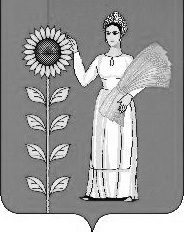 